 1-практикалық сабақ. Қаріптің тарихтағы рөлі мен орны."Пиктограмма", "Идеограмма", "Иероглиф" жаттығуларын орындау. Тұрақты ассоциациямен бекітілген сурет.Материалдар:  Парақ А3, гуашь немесе акварель бояуы,тушь, гелий қаламы және т.б.ПиктограммаҚарапайым сөздермен пиктограмма дегеніміз не?pictus-боялған және грек. γράμμα-жазба), пиктограф (лат. pictus-боялған және грек. γράφω-жазу, жазу) - ол көрсететін объектінің, заттың немесе құбылыстың ең маңызды танылатын белгілерін көрсететін белгі, көбінесе схемалық түрде.Пиктограмма мен таңбаның айырмашылығы неде?Жауаптар 1. Екеуінің де графикалық көрінісі бар. Кез-келген кескінді белгішеде көрсетуге болады, бірақ таңбада тек таңбалар кестесінен ғана пайдаланылады.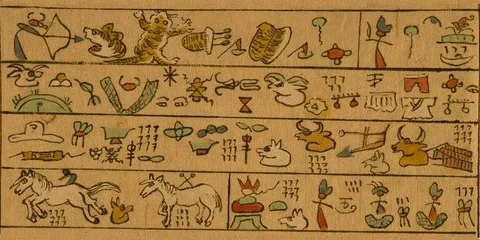 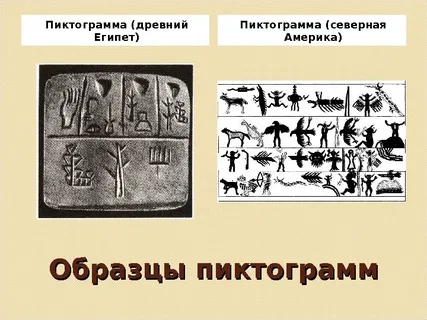 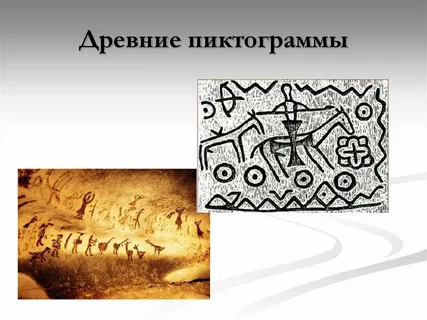 идеограмма     Шартты түрде ұғымды білдіретін жазбаша белгі (дыбысты білдіретін әріпке қарағанда).Идеограмма не үшін қажет?Идеограмма – шартты белгі; әдетте тұтас сөздерді жеткізетін фонетикалық емес таңба, заттың, ойдың сипаты.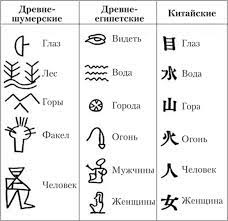 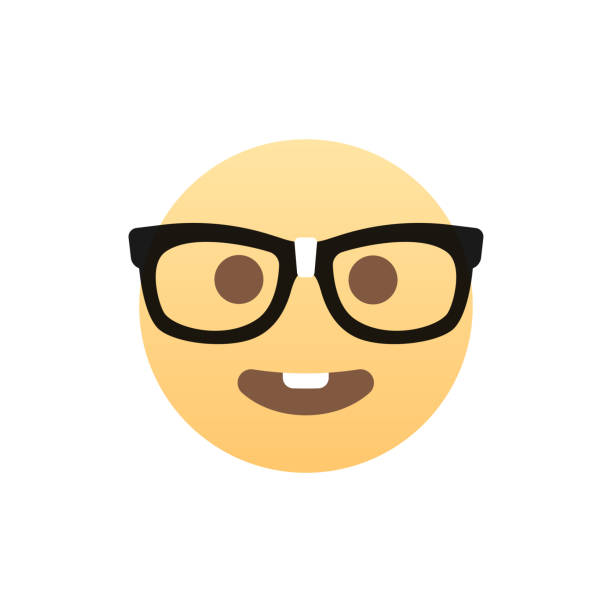 Иероглиф Иероглиф (көне грекше ἱερογλύφος, hieróglyphos) — кейбір жазу жүйелеріндегі жазба таңбаның атауы. Иероглифтер жеке дыбыстарды да, буындарды да білдіре аладыИероглифтерге не жатады?Иероглиф – шығыс тілдерінде қабылданған жазу жүйелерінің жиынтық атауы: жапон, қытай және ішінара корей тілдерінде. Бұл сөз Ежелгі Греция заманынан бері белгілі. Ежелгі дәуірде олар тасқа қашалған «дөңгелек» грек әріптерінің контурын белгіледі.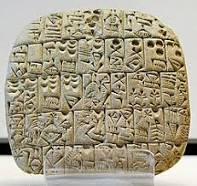 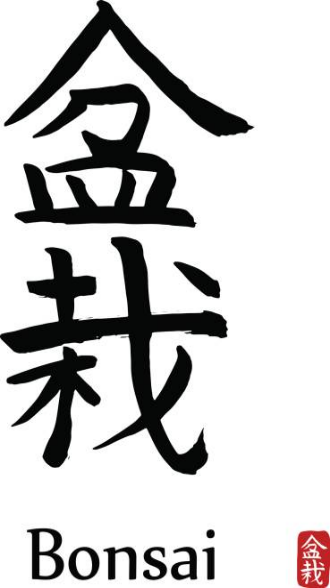 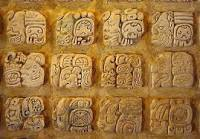 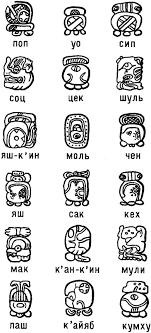 Майя тайпасының жазбасы